ABDI MOHAMED10700 Juniper St. N.W.	763-962-2457Coon Rapids, MN 55448	amohamed44@gmail.comSUMMARYUrban Elementary Education program graduate with a background in working to improve the lives of youth from diverse circumstances. A reflective and resilient educator committed to providing equal educational opportunities. Bi-lingual in Somali and English. Seeking opportunity to cultivate the talents of students at the pre- kindergarten to sixth-grade level.Expertise includes:Developing and implementing student-centered lessons for diverse classrooms with special and regular education studentsAdapting lessons after reviewing student backgrounds and learning needs through individual education programs and pre-assessmentsMaximizing student learning experiences through positive classroom managementEDUCATIONMetropolitan State University, St. Paul, MN: 2020Bachelor of Science: Urban Elementary Education (Pre-K to 6th Grade)University of Wisconsin-Madison, Madison, WI: 2012Bachelor of Arts: SociologyEDUCATION EXPERIENCEComo Park Elementary School, St. Paul, MN: 2019–2020Student TeacherLed classes in reading, science and social studies under the guidance of the teacherFostered an environment of cooperative learning in a multi-cultural and multi- lingual classModified lesson plans to incorporate new interactive white board technologyRamalynn Montessori Academy, Apple Valley, MN: 2017–2018Assistant TeacherPrepared students ages three to six to excel in their education through the Montessori methodCollaborated with lead teacher to create, implement and evaluate lessons in pre- readingMaintained student records and handled scheduling and parent communicationsOTHER PROFESSIONAL EXPERIENCECatholic Charities, Minneapolis, MN: 2010-2016Client AdvocateRecruited, hired, trained, empowered and supervised program staffCoordinated and built relationships with volunteers, interns and traineesFocused work on reducing generational poverty among diverse populationsVOLUNTEERISMEastern Heights Elementary, St. Paul, MN: 2006–PresentESL Classroom AssistantEngage students in activities designed to improve their language skillsEnsure privacy policies are followed by staffMaintain an organized office and assist with schedule creationPROFESSIONAL AFFILIATIONSNational Association for the Education of Young Children (NAEYC) student membership Education MinnesotaInternational Reading AssociationInteractive WhiteboardTECHNICAL SKILLSMicrosoft Office: Word, PowerPoint, Publisher, Excel Microsoft TeamsZoom BlackboardAbdi Mohamed	Page 2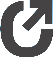 